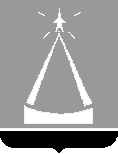 ГЛАВА  ГОРОДА  ЛЫТКАРИНОМОСКОВСКОЙ ОБЛАСТИПОСТАНОВЛЕНИЕ		№ 		   г. ЛыткариноО признании утратившим силу Административного регламента предоставления муниципальной услуги согласования переустройства и (или) перепланировки жилого помещенияВ соответствии с Федеральным законом от 27.07.2010 №210-ФЗ «Об организации предоставления государственных и муниципальных услуг», Административным регламентом предоставления органами местного самоуправления городских округов и муниципальных районов Московской области государственной услуги «Согласование переустройства и (или) перепланировки жилого помещения», утвержденным распоряжением Главного управления архитектуры и градостроительства Московской области от 24.08.2017 № 31РВ-167 (в редакции распоряжения Главного управления архитектуры и градостроительства Московской области от 26.03.2018                        № 30РВ-73), с учетом письма Главного управления архитектуры и градостроительства Московской области от 06.04.2018 № 30Исх-9186/, постановляю:1. Признать утратившим силу Административный регламент предоставления муниципальной услуги согласования переустройства и (или) перепланировки жилого помещения, утвержденный постановлением Главы города Лыткарино от 11.08.2017 № 550-п.2. Начальнику Управления архитектуры, градостроительства и инвестиционной политики г.Лыткарино (Е.В. Печурко) обеспечить опубликование настоящего постановления в установленном порядке и размещение на официальном сайте города Лыткарино Московской области в   сети «Интернет». 3. Контроль за исполнением настоящего постановления возложить на заместителя Главы Администрации города Лыткарино В.С. Трещинкина.                                                                                                                                                                                                                             Е.В. Серёгин